APSTIPRINĀTI                                                                                     Rēzeknes novada domes                                                                                     2014.gada 18.septembra sēdē                                                                                     ( Nr.22, 8.§)Rēzeknes novada pašvaldības 2014.gada 18.septembra saistošie noteikumi Nr.44„Par grozījumiem Rēzeknes novada pašvaldības 2012.gada 5.aprīļa saistošajos noteikumos Nr.73 „Par nekustamo īpašumu uzturēšanu Rēzeknes novadā””Izdoti saskaņā ar likuma „Par pašvaldībām” 43.panta pirmās daļas 5.punktuIzdarīt šādus grozījumus Rēzeknes novada pašvaldības 2012.gada 5.aprīļa saistošajos noteikumos Nr.73 „Par nekustamo īpašumu uzturēšanu Rēzeknes novadā”, turpmāk tekstā - Saistošie noteikumi: Svītrot Saistošo noteikumu 2.4.5.punktu.Precizēt Saistošo noteikumu nodaļu numerāciju mainot „1. Lietotie termini” uz „I. Lietotie termini”, „2. Vispārīgie jautājumi” uz „II. Vispārīgie jautājumi”, „3. Nekustamo īpašumu un to teritorijas kopšana” uz „III. Nekustamo īpašumu un to teritorijas kopšana”, „4. Namīpašumu uzturēšana, remonts un būvdarbi” uz „IV. Namīpašumu uzturēšana, remonts un būvdarbi”, „5. Administratīvā atbildība par noteikumu neievērošanu” uz „V. Administratīvā atbildība par noteikumu neievērošanu”, „6. Noslēguma jautājums” uz „VI. Noslēguma jautājums”.Precizēt Saistošo noteikumu punktu numerāciju mainot „1.1.” uz „1.”, „1.2.” uz „2.”, „1.3.” uz „3.”, „2.1.” uz „4.”, „2.2.” uz „5.”, „2.3.” uz „6.”, „2.4.” uz „7.”, „2.4.1.” uz „7.1.”, „2.4.2.” uz „7.2.”, „2.4.3.” uz „7.3.”, „2.4.4.” uz „7.4.”, „2.4.5.” uz „7.5.”,,„2.5.” uz „8.”, „2.6.” uz „9.”, „3.1.” uz „10.”, „3.1.1.” uz „10.1.”, „3.1.2.” uz „10.2.”, „3.1.3.” uz „10.3.”, „3.1.4.” uz „10.4.”, „3.1.5.” uz „10.5.”, „3.1.6.” uz „10.6.”, „3.1.7.” uz „10.7.”, „3.2.” uz „11.”, „3.3.” uz „12.”, „3.4.” uz „13.”, „3.5.” uz „14.”, „3.5.1.” uz „14.1.”, „3.5.2.” uz „14.2.”, „3.5.3.” uz „14.3.”, „3.5.4.” uz „14.4.”, „5.5.5.” uz „14.5.”, „4.1.” uz „15.”, „4.2.” uz „16.”, „4.2.1.” uz „16.1.”, „4.2.1.1.” uz „16.1.1.”, „4.2.1.2.” uz „16.1.2.”, „4.2.1.3.” uz „16.1.3.”, „4.2.2.” uz „16.2.”, „4.2.2.1.” uz „16.2.1.”, „4.2.2.2.” uz „16.2.2.”, „4.2.2.3.” uz „16.2.3.”, „4.2.2.4.” uz „16.2.4.”, „4.2.2.5.” uz „16.2.5.”, „4.2.2.6.” uz „16.2.6.”, „4.3.” uz „17.”, „4.4.” uz „18.”, „5.1.” uz „19.”, „5.1.1.” uz „19.1.”, „5.1.2.” uz „19.2.”, „5.2.” uz „20.”, „5.2.1.” uz „20.1.”, „5.2.2.” uz „20.2.”, „6.1.” uz „21.”. Saistošie noteikumi stājas spēkā likuma „Par pašvaldībām” 45.panta noteiktajā kārtībā.Domes priekšsēdētāja vietniece                                                                                  E.Pizāne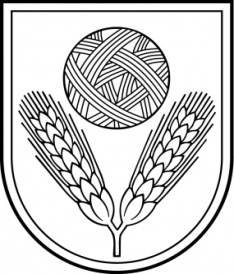 Rēzeknes novada pašvaldībaReģ. Nr.90009112679Atbrīvošanas aleja 95A,  Rēzekne,  LV – 4601,Tel. 646 22238; 646 22231,  Fax. 646 25935,E–pasts: iInformācija Internetā:  http://www.rezeknesnovads.lv